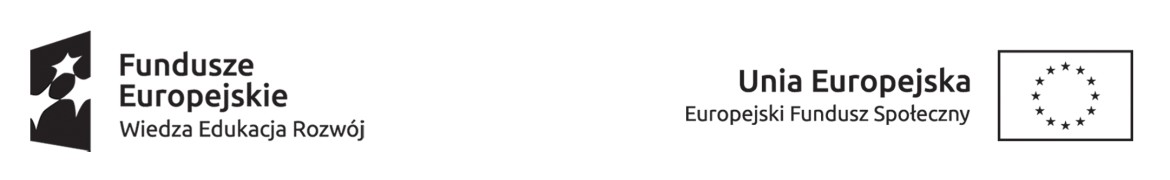 ROZLICZENIE DOPOSAŻENIA LUB WYPOSAŻENIA STANOWISKA PRACY (ODDZIELNIE NA KAŻDE STANOWISKO)Świadomy/a odpowiedzialności karnej wynikającej z art. 233 § 1 kodeksu karnego przewidującego karę pozbawienia wolności do lat 3 za składanie fałszywych zeznań, oświadczam, że (proszę właściwe zaznaczyć):	zawarte w rozliczeniu dane i informacje są zgodne ze stanem faktycznym, 	wykazane wydatki na doposażenie stanowiska pracy zostały poniesione zgodnie z rozporządzeniem Ministra Infrastruktury i Rozwoju z dnia 2 lipca 2015 r. w sprawie udzielania pomocy de minimis oraz pomocy publicznej w ramach programów operacyjnych finansowanych z Europejskiego Funduszu Społecznego na lata 2014-2020, wydanego na podstawie art. 27 ust. 4 Ustawy wdrożeniowej,	zestawienie nie zawiera wydatków, na których finansowanie otrzymałem wcześniej środki publiczne,	nie jestem podmiotem prowadzącym działalność zarobkową w zakresie drogowego transportu towarów,	w ramach refundacji kosztów doposażenia stanowiska pracy zamierzam przeznaczyć środki na nabycie pojazdu wykorzystywanego w swojej działalności gospodarczej lub statutowej z wyłączeniem możliwości udostępniania tego środka transportu na rzecz innych podmiotów gospodarczych w jakiejkolwiek formie. Tym samym zakupiony pojazd będę wykorzystywał jedynie do niezarobkowego przewozu drogowego (przewozu na potrzeby własne). – jeśli nie dotyczy, należy skreślić zapis.Podmiot ..............................................................................................................			(data, podpis)L. p. stanowiska pracy we wniosku o zrefundowanie kosztów doposażenia lub wyposażenia stanowiska pracy  L. p. stanowiska pracy we wniosku o zrefundowanie kosztów doposażenia lub wyposażenia stanowiska pracy  L. p. stanowiska pracy we wniosku o zrefundowanie kosztów doposażenia lub wyposażenia stanowiska pracy  Nazwa stanowiska pracyNazwa stanowiska pracyNazwa stanowiska pracyMiejsce zatrudnienia (lokalizacja stanowiska pracy)Miejsce zatrudnienia (lokalizacja stanowiska pracy)Miejsce zatrudnienia (lokalizacja stanowiska pracy)Zestawienie rzeczowo-finansoweZestawienie rzeczowo-finansoweZestawienie rzeczowo-finansoweZestawienie rzeczowo-finansoweZestawienie rzeczowo-finansoweZestawienie rzeczowo-finansoweZestawienie rzeczowo-finansoweElementDokument finansowy potwierdzający nabycie [numer faktur, rachunku]Data zapłatyData zapłatyOpis zakupuKoszt [brutto PLN]Koszt [netto PLN]Koszt [VAT PLN]SUMASUMASUMASUMASUMAWnioskowana kwota refundacji  – wydatki kwalifikowalne należy wykazać w wartości nettoWnioskowana kwota refundacji  – wydatki kwalifikowalne należy wykazać w wartości nettoWnioskowana kwota refundacji  – wydatki kwalifikowalne należy wykazać w wartości nettoWnioskowana kwota refundacji  – wydatki kwalifikowalne należy wykazać w wartości nettoWnioskowana kwota refundacji  – wydatki kwalifikowalne należy wykazać w wartości netto